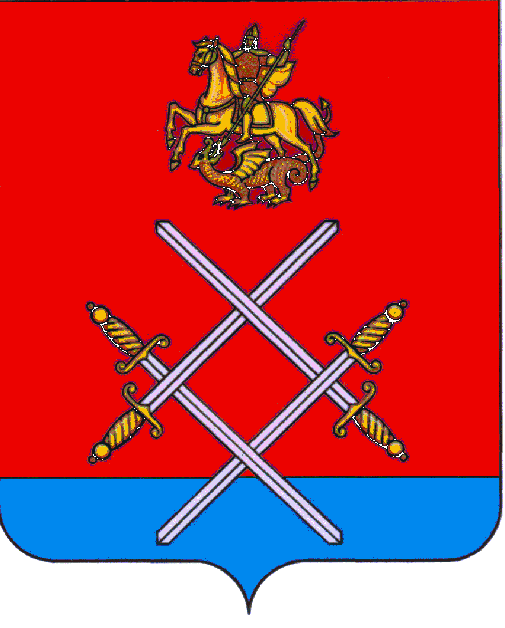 АДМИНИСТРАЦИЯ РУЗСКОГО МУНИЦИПАЛЬНОГО РАЙОНА МОСКОВСКОЙ ОБЛАСТИПОСТАНОВЛЕНИЕОТ 30.03.2017 № 1064Об утверждении стоимости услуг, предоставляемых согласно гарантированному перечню услуг по погребению умерших на безвозмездной основе в Рузском муниципальном районе Московской области на 2017 годВ соответствии  с Федеральным законом от 06.10.2003 №131- ФЗ «Об общих принципах организации местного самоуправления в Российской Федерации», Федеральным законом от 12.01.1996 №8-Ф3 «О погребении и похоронном деле», Постановлением  Правительства Российской Федерации от 12.10.2010 №813 «О сроках индексации   предельного размера стоимости услуг, предоставляемых согласно гарантированному перечню услуг по погребению, подлежащей возмещению специализированной службе по вопросам похоронного дела», Законом Московской области от 17.07.2007 №115 «О погребении и похоронном деле в Московской области», Решением Совета депутатов Рузского муниципального района от 20.12.2016 №356/47 «О принятии Положения о погребении и похоронном деле на территории Рузского муниципального района», руководствуясь Уставом Рузского муниципального района, постановляю: 1. Утвердить стоимость услуг, предоставляемых согласно гарантированному перечню услуг по погребению умерших на безвозмездной основе в Рузском муниципальном районе Московской области на 2017 год (прилагается).2. Опубликовать настоящее постановление в газете «Красное Знамя» и разместить на официальном сайте администрации Рузского муниципального района в сети «Интернет».3. Контроль за исполнением настоящего постановления возложить на заместителя  руководителя  администрации  Рузского  муниципального района  Московской области Урмана Л.А.И.о. руководителя администрации                                                     А.В. ИгнатьковСтоимость услуг, предоставляемых согласно гарантированному перечню услуг по погребению умерших на безвозмездной основе в Рузском муниципальном районе Московской области на 2017 годПриложениек постановлению администрацииРузского муниципального районаОт 30.03.2017г. № 1064№п/пНаименование услуг и требования к их качествуЦена(тариф),руб.1.Оформление документов, необходимых для погребения1.1Оформление документов:Бесплатно- медицинское свидетельство о смерти-- свидетельство о смерти и справка о смерти, выдаваемых в органах ЗАГС-2.Предоставление и доставка в один адрес гроба и других предметов, необходимых для погребения, включая погрузо-разгрузочные работыПредоставление и доставка в один адрес гроба и других предметов, необходимых для погребения, включая погрузо-разгрузочные работы2.1.Предоставление гроба и других предметов, необходимых для погребения:1100- гроб900- облачение тела (упаковочный пакет с молнией)2002.2Доставка гроба и других предметов, необходимых для погребения, к дому (моргу), включая погрузо-разгрузочные работы100- вынос гроба и других принадлежностей до транспорта20- погрузо-разгрузочные работы50- доставка по адресу303.Перевозка тела (останков) умершего на автокатафалке от места нахождения тела (останков) до кладбища (в крематорий), включая перемещение до места захоронения (места кремации)Перевозка тела (останков) умершего на автокатафалке от места нахождения тела (останков) до кладбища (в крематорий), включая перемещение до места захоронения (места кремации)3.1Услуги автокатафалка812- перевозка гроба с телом умершего из дома (морга) до места погребения (кремации)    8123.2Перемещение гроба с телом умершего до места захоронения (кремации)100- погрузо-разгрузочные работы30- перемещение гроба с телом умершего до места захоронения (кремации)704.Погребение (кремация с последующей выдачей урны с прахом и ее захоронением)Погребение (кремация с последующей выдачей урны с прахом и ее захоронением)4.1Копка могилы для погребения и оказание комплекса услуг по погребению:3300- расчистка и разметка места для рытья могилы130- рытье могилы 2,5х1,0х2,0 м 3000- забивка крышки гроба и опускание в могилу20- засыпка могилы и устройство надмогильного холма1504.2Кремация Не предоставляется- предание тел умерших огню с последующей выдачей урны с прахомНе предоставляется4.3Копка могилы и оказание комплекса услуг по погребению урны с прахом3300 - расчистка и разметка места для рытья могилы130- рытье могилы 0,75х0,4х0,75 м 3000- опускание урны с прахом в могилу20- засыпка могилы и устройство надмогильного холма1504.4Предоставление и установка похоронного ритуального регистрационного знака с надписью (ФИО, дата рождения и смерти)150- ритуальный регистрационный знак130- установка ритуального регистрационного знака20Стоимость услуг, руб.Стоимость услуг, руб.5562